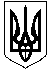 ОЛЕКСАНДРІЙСЬКА РАЙОННА ДЕРЖАВНА АДМІНІСТРАЦІЯКІРОВОГРАДСЬКОЇ ОБЛАСТІВІДДІЛ ОСВІТИНАКАЗвід   27.03.2018 року						               № 118м. ОлександріяПро затвердження заходів з реалізаціїправопросвітницького проекту«Я маю право!» на 2018 рік	Відповідно до розпорядження голови Олександрійської райдержадміністрації від05.03.2018 року №101-р, враховуючи важливе значення правової освіти в розбудові України як правової держави, формування у суспільстві правової культури і правової свідомості та з метою підвищення  рівня поінформованості громадян щодо захисту своїх прав, гарантованих Конституцією України та законами УкраїниНАКАЗУЮ:Затвердити план заходів з реалізації правопросвітницького проекту «Я маю право!» на 2018 рік  (додається).Керівникам  закладів освіти:     2.1.Сприяти реалізації  заходів правопросвітницького проекту «Я маю право», спрямовані на формування ціннісних орієнтирів і громадської самосвідомості за участі  юристів, представників органів виконавчої влади, органів місцевого самоврядування, громадських організацій, політичних партій, депутатів різних рівнів тощо;       2.2. Організувати розміщення на офіційних веб-сайтах інформаційних банерів та їх наповнення матеріалами, що стосуються реалізації правопросвітницького проекту «Я маю право!»;       2.3.Надавати інформацію про проведення відповідних заходів відділу освіти Олександрійської  до 26 березня, 26 червня, 26 вересня, 26 грудня 2018 року на електронну адресу inbox6@olex.kr-admin.gov.ua 3. Контроль за виконанням даного наказу покласти на головного спеціаліста відділу освіти Михайленко С.Л.Начальник відділу освіти                                   О. Полтавець									ЗАТВЕРДЖЕНО							Наказом начальника відділу освіти							Олександрійської райдержадміністрації							від 27.03.2018 року № 118ПЛАН ЗАХОДІВз реалізації в закладах освіти Олександрійського районуправопросвітницького проекту «Я маю право!» на 2018 рікПроведення інформаційно-просвітницької кампанії щодо правового виховання та стимулювання правомірної поведінки (протягом року)Заклади освіти районуЗабезпечити розробку друкованих та електронних матеріалів (буклетів брошур, бюлетенів) на правову тематику (вересень 2018 року).Заклади освіти районуПроведення Тижня правових знань (грудень 2018 року)Заклади освіти районуОрганізувати перегляд соціальних відеороликів на правову тематику з подальшим обговоренням (квітень-червень 2018 року).                                                 Заклади освіти районуРозглянути на батьківських зборах питання правової тематики (протягом року)Заклади освіти районуОрганізувати зустрічі із представниками органів місцевого самоврядування, юридичних служб (квітень-жовтень 2018 року)Заклади освіти районуПровести конкурс знавців Конституції України серед учнів 11-х класів (квітень 2018 року)             Методичний кабінетПровести анкетування для виявлення в учнів рівня обізнаності своїх прав та обов’язків (вересень-жовтень 2018 року)Заклади освіти районуІнформацію про реалізацію право просвітницького проекту «Я маю право!» розмістити на сайтах закладів освіти  та                 у засобах масової інформації (протягом року)Заклади освіти району